Казахский научно-исследовательский институт онкологии и радиологии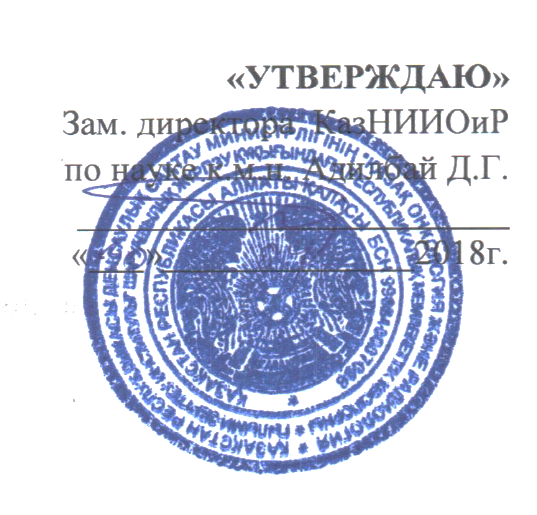 КАЛЕНДАРНО-ТЕМАТИЧЕСКИЙ ПЛАННаименование цикла: «Ранняя диагностика онкологических заболеваний ЖКТ»Вид обучения: повышение квалификации (ПК)Контингент курсантов: врачи – онкологи диспансеровСроки проведения: 14.05-09.06.2018Количество учебных часов на цикле: 216/4 неделиЛекции: 16 ч.Семинарских занятий: 32 ч.Практических занятий: 96 ч.Самостоятельная работа слушателя: 72 ч.Форма контроля: экзаменАлматы, 2018Календарно-тематический план составлен на основании:-рабочей учебной программы;Календарно-тематический план составлен: д.м.н. Кузикеевым М.А.Название цикла: «Ранняя диагностика онкологических заболеваний ЖКТ»Дата проведения: 14.05-09.06.2018Место проведения: на базе КазНИИОиРДата и время проведенияДата и время проведенияНаименование темыЧасыЧасыЧасыЧасыФ.И.О. преподавателяДата и время проведенияДата и время проведенияНаименование темылекциисеминаровпрактзанят.СРСФ.И.О. преподавателя14.0508.30-09.20Доброкачественные опухоли печени. Предраковые заболевания.13Кузикеев М.А.14.0509.25-10.15Доброкачественные опухоли печени. Предраковые заболевания.1Кузикеев М.А.14.0510.20-14.05Доброкачественные опухоли печени. Предраковые заболевания4Кузикеев М.А.15.0508.30-09.20Злокачественные опухоли печени.13Кузикеев М.А.15.0509.25-10.15Доброкачественные опухоли печени. Предраковые заболевания.1Кузикеев М.А.15.0510.20-14.05Злокачественные опухоли печени.4Кузикеев М.А.16.0508.30-09.20Диагностика: лабораторные методы исследования в диагностике злокачественных опухолей печени.Общие принципы лечения опухолей печени.13Кузикеев М.А.16.0509.25-10.15Злокачественные опухоли печени.1Кузикеев М.А.16.0510.20-14.05Диагностика: лабораторные методы исследования в диагностике злокачественных опухолей печени.4Кузикеев М.А.17.0508.30-09.20Доброкачественные опухоли поджелудочной железы.13Кузикеев М.А.17.0509.25-10.15Злокачественные опухоли печени.1Кузикеев М.А.17.0510.20-14.05Общие принципы лечения опухолей печени.4Кузикеев М.А.18.0508.30-09.20Клиника и  диагностика злокачественных опухолей поджелудочной железы.13Кузикеев М.А.18.0509.25-10.15Диагностика: лабораторные методы исследования в диагностике злокачественных опухолей печени.1Кузикеев М.А.18.0510.20-14.05Доброкачественные опухоли поджелудочной железы.4Кузикеев М.А.19.0508.30-09.20Общие методы лечения злокачественных опухолей поджелудочной железы.13Кузикеев М.А.19.0509.25-10.15Диагностика: лабораторные методы исследования в диагностике злокачественных опухолей печени.1Кузикеев М.А.19.0510.20-14.05Клиника и  диагностика злокачественных опухолей поджелудочной железы.4Кузикеев М.А.21.0508.30-09.20Клиника злокачественных опухолей кишечника.13Кузикеев М.А.21.0509.25-10.15Общие принципы лечения опухолей печени.1Кузикеев М.А.21.0510.20-14.05Общие методы лечения злокачественных опухолей поджелудочной железы.4Кузикеев М.А.22.0508.30-09.20Злокачественные опухоли толстой кишки. Забрюшинные опухоли.13Кузикеев М.А.22.0509.25-10.15Общие принципы лечения опухолей печени.1Кузикеев М.А.22.0510.20-14.05Клиника злокачественных опухолей кишечника.4Кузикеев М.А.23.0508.30-09.20Закономерности метастазирования и рецидивирования опухолей кишечника.13Кузикеев М.А.23.0509.25-10.15Доброкачественные опухоли поджелудочной железы.1Кузикеев М.А.23.0510.20-14.05Злокачественные опухоли толстой кишки. Забрюшинные опухоли.4Кузикеев М.А.24.0508.30-09.20Общие принципы и методы лечения опухолей печени, поджелудочной железы кишечника (хирургическое, комбинированное, комплексное)13Кузикеев М.А.24.0509.25-10.15Доброкачественные опухоли поджелудочной железы.1Кузикеев М.А.24.0510.20-14.05Закономерности метастазирования и рецидивирования опухолей кишечника.4Кузикеев М.А.25.0508.30-09.20Современные методы хирургического лечения первичных и вторичных опухолей печени, поджелудочной железы кишечника.13Кузикеев М.А.25.0509.25-10.15Клиника и  диагностика злокачественных опухолей поджелудочной железы.1Кузикеев М.А.25.0510.20-14.05Общие принципы и методы лечения опухолей печени, поджелудочной железы кишечника4Кузикеев М.А.26.0508.30-09.20Методы обезболивания при инструментальной диагностике и методика забора материала при диагностике опухолей печени, поджелудочной железы кишечника.13Кузикеев М.А.26.0509.25-10.15Клиника и  диагностика злокачественных опухолей поджелудочной железы.1Кузикеев М.А.26.0510.20-14.05Результаты лечения и прогноз при злокачественных опухолях печени, поджелудочной железы кишечника.4Кузикеев М.А.28.0508.30-09.20Роль лучевой терапии  и хирургии в лечении опухолей печени, поджелудочной железы кишечника.13Кузикеев М.А.28.0509.25-10.15Общие методы лечения злокачественных опухолей поджелудочной железы.1Кузикеев М.А.28.0510.20-14.05Методы комбинированного лечения при опухолях печени, поджелудочной железы, кишечника.4Кузикеев М.А.29.0508.30-09.20Морфологическая  и рентгенодиагностика диагностика опухолей печени, поджелудочной железы, кишечника.13Кузикеев М.А.29.0509.25-10.15Общие методы лечения злокачественных опухолей поджелудочной железы.1Кузикеев М.А.29.0510.20-14.05Современные методы хирургического лечения первичных и вторичных опухолей печени, поджелудочной железы кишечника.4Кузикеев М.А.30.0508.30-09.20Ультразвуковая диагностика опухолей печени, поджелудочной железы, кишечника.Трудности и ошибки при диагностике опухолей печени, поджелудочной железы, кишечника.13Кузикеев М.А.30.0509.25-10.15Клиника злокачественных опухолей кишечника.1Кузикеев М.А.30.0510.20-14.05Хирургическое лечение злокачественных опухолей печени.4Кузикеев М.А.31.0508.30-09.20Этика и деонтология в онкологии.13Кузикеев М.А.31.0509.25-10.15Клиника злокачественных опухолей кишечника.1Кузикеев М.А.31.0510.20-14.05Методы обезболивания при инструментальной диагностике и методика забора материала при диагностике опухолей печени, поджелудочной железы кишечника.4Кузикеев М.А.01.0608.30-09.20Злокачественные опухоли толстой кишки. Забрюшинные опухоли.13Кузикеев М.А.01.0609.25-10.15Закономерности метастазирования и рецидивирования опухолей кишечника.1Кузикеев М.А.01.0610.20-14.05Методы анестезии, интенсивной терапии больных с опухолями печени, поджелудочной железы кишечника.4Кузикеев М.А.02.0608.30-09.20Общие принципы и методы лечения опухолей печени, поджелудочной железы кишечника13Кузикеев М.А.02.0609.25-10.15Результаты лечения и прогноз при злокачественных опухолях печени, поджелудочной железы кишечника.1Кузикеев М.А.02.0610.20-14.05Роль лучевой терапии  и хирургии в лечении опухолей печени, поджелудочной железы кишечника.4Кузикеев М.А.04.0608.30-09.20Методы комбинированного лечения при опухолях печени, поджелудочной железы, кишечника.13Кузикеев М.А.04.0609.25-10.15Современные методы хирургического лечения первичных и вторичных опухолей печени, поджелудочной железы кишечника.1Кузикеев М.А.04.0610.20-14.05Общие принципы химиотерапии с опухолями  печени, поджелудочной железы кишечника.4Кузикеев М.А.05.0608.30-09.20Хирургическое лечение злокачественных опухолей печени.13Кузикеев М.А.05.0609.25-10.15Методы обезболивания при инструментальной диагностике и методика забора материала при диагностике опухолей печени, поджелудочной железы кишечника.1Кузикеев М.А.05.0610.20-14.05Морфологическая диагностика опухолей печени, поджелудочной железы, кишечника.4Кузикеев М.А.06.0608.30-09.20Методы анестезии, интенсивной терапии больных с опухолями печени, поджелудочной железы кишечника.13Кузикеев М.А.06.0609.25-10.15Роль лучевой терапии  и хирургии в лечении опухолей печени, поджелудочной железы кишечника.1Кузикеев М.А.06.0610.20-14.05Рентгенодиагностика опухолей печени, поджелудочной железы, кишечника.4Кузикеев М.А.07.0608.30-09.20Общие принципы химиотерапии с опухолями  печени, поджелудочной железы кишечника.13Кузикеев М.А.07.0609.25-10.15Морфологическая диагностика опухолей печени, поджелудочной железы, кишечника.1Кузикеев М.А.07.0610.20-14.05Ультразвуковая диагностика опухолей печени, поджелудочной железы, кишечника.4Кузикеев М.А.08.0608.30-09.20Рентгенодиагностика опухолей печени, поджелудочной железы, кишечника.13Кузикеев М.А.08.0609.25-10.15Ультразвуковая диагностика опухолей печени, поджелудочной железы, кишечника.1Кузикеев М.А.08.0610.20-14.05Трудности и ошибки при диагностике опухолей печени, поджелудочной железы, кишечника.4Кузикеев М.А.09.0608.30-09.20Трудности и ошибки при диагностике опухолей печени, поджелудочной железы, кишечника.13Кузикеев М.А.09.0609.25-10.15Этика и деонтология в онкологии.1Кузикеев М.А.09.0610.20-14.05Этика и деонтология в онкологии.4Кузикеев М.А.Итого:Итого:Итого:16329672